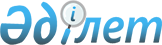 29 қаңтар 2009 жылғы № 112 "Бір жолғы талон ставкаларының мөлшерін бекіту туралы" шешіміне өзгерістер енгізу туралы
					
			Күшін жойған
			
			
		
					Ақтөбе облысы Ойыл аудандық мәслихатының 2009 жылғы 17 шілдедегі № 147 шешімі. Ақтөбе облысының Ойыл аудандық Әділет басқармасында 2009 жылдың 17 тамызда № 3-11-66 тіркелді. Күші жойылды - Ақтөбе облысы Ойыл аудандық мәслихатының 2013 жылғы 27 наурыздағы № 86 шешімімен      Ескерту. Күші жойылды - Ақтөбе облысы Ойыл аудандық мәслихатының 27.03.2013 № 86 шешімімен.      

Қазақстан Республикасының 2001 жылғы 23 қаңтардағы № 148 "Қазақстан Республикасындағы жергілікті мемлекеттік басқару және өзін-өзі басқару туралы" Заңының 6 бабына және Қазақстан Республикасының "Нормативтік құқықтық актілер туралы" Заңының 43 бабына сәйкес аудандық мәслихат ШЕШІМ ЕТЕДІ:



      1. Ойыл аудандық мәслихатының "Бір жолғы талон ставкаларының мөлшерін бекіту туралы" 2009 жылғы 29 қаңтардағы № 112 (нормативтік құқықтық кесімдерді мемлекеттік тіркеу тізілімінде 3-11-56 тіркелген, 2009 жылғы 12 наурыздағы № 10 "Ойыл" газетінде жарияланған) шешіміне келесі өзгерістер енгізілсін:



      шешімнің атауындағы "бекіту" деген сөз "белгілеу" деген сөзбен ауыстырылсын;



      1-тармақтағы "№ 1 қосымша" осы шешімге қоса жалғанатын "қосымшаға" сәйкес жаңа редакцияда жазылсын.



      2. Осы шешім ресми жарияланған күнінен бастап он күнтізбелік күн өткен соң қолданысқа енгізіледі.        Аудандық мәслихат                 Аудандық мәслихат

      сессиясының төрайымы:                    хатшысы:         А.С.Әлжанова                       Б.Т.Бисекенов

Аудандық мәслихаттың 2009 жылғы

17 шілдедегі № 147 шешіміне қосымша Ойыл ауданы бойынша бір жолғы талонмен жұмыс жасайтын жеке тұлғаларға берілетін талондардың құны
					© 2012. Қазақстан Республикасы Әділет министрлігінің «Қазақстан Республикасының Заңнама және құқықтық ақпарат институты» ШЖҚ РМК
				№
Кәсіп түрлері
1 күнге талон құны

(теңге)
1.газет және журналдар сату –тұқымдар, көкөніс өсінділерін сату – бау-бақша өнімдерін қолдан сату –машинадан сату – тірі гүлдер сату – қосалқы ауыл-шаруашылығы және саяжайлық учаскелері өнімдерін сату - 43557632755872.Жеке иелігінде тракторы бар тұлғалардың жер учаскелерін өңдеу бойынша қызметі - 4653.Үй жануарлары мен құстарды жаю - 554.Жануарлар мен құстарға арналған дайын жем шөп сату - 4355.Сыпырғылар, орман жидектері және балық сату - 109